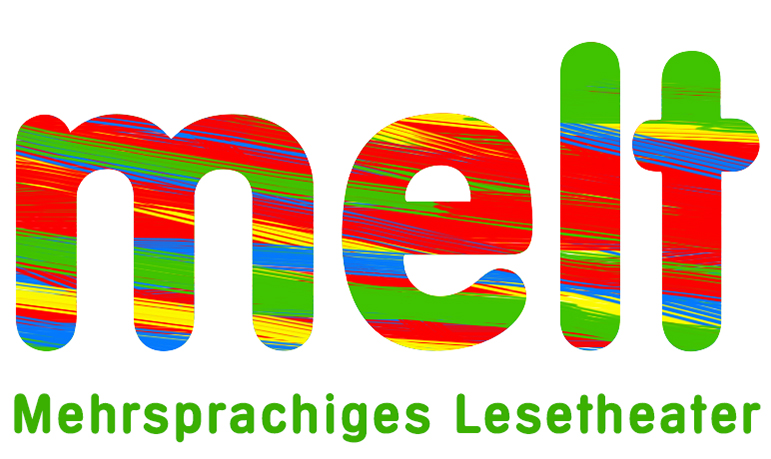 MELT - Mehrsprachiges Lesetheater2014-2017Version: Deutsch-FranzösischFremdsprachenniveau Französich: A1MELT-Mitarbeiterinnen:  Prof. Sabine Kutzelmann, PH St. Gallensabine.kutzelmann@phsg.chSeraina Paulseraina.paul@phsg.ch
Annika Hartkorn, PH WeingartenAnnika.hartkorn@googlemail.com Dr. Kerstin Theinert, PH Weingartentheinert@ph-weingarten.de1. Lesetheaterstück: Beim Alpöhi2. Lesetheaterstück: Im WinterWas bisher geschah:Nachdem Dete Heidi beim Grossvater auf der Alp zurückgelassen hatte, lebte sich das Mädchen dort schnell ein und fühlte sich bald sehr wohl. Auch Öhi gewann das aufgestellte Kind lieb. Heidi lernte zudem den Geissenpeter kennen, der jeden Tag mit den Geissen zu den Alpweiden wanderte. Sie liebte es, ihn zu begleiten und verbachte jeden Tag draußen.3. Lesetheaterstück: Abschied von der AlpWas bisher geschah:Nachdem Dete Heidi beim Grossvater auf der Alp zurückgelassen hatte, lebte sich das Mädchen dort schnell ein und fühlte sich bald sehr wohl. Sie begleitete den Geissenpeter jeden Tag auf die Alpweiden. Der lange Winter aber machte Heidi zu schaffen. Einmal durfte sie Peter im Dörfli besuchen, wobei sie seine blinde Grossmutter kennen lernte, die fast keine Zähne mehr hatte. Da merkte Heidi, dass es ihr und dem Öhi doch sehr gut ging.4. Lesetheaterstück: Heidi muss viel lernenWas bisher geschah:Heidi liebte das Leben beim Grossvater auf der Alp. Im Sommer begleitete sie den Geissenpeter jeden Tag zu den Alpweiden. Da tauchte plötzlich Dete wieder auf und nahm Heidi gegen ihren Willen und das Einverständnis des Grossvaters mit nach Frankfurt, wo sie einem kranken Kind aus feinem Hause Gesellschaft leisten sollte.5. Lesetheaterstück: Willkommener BesuchWas bisher geschah:Heidi liebte das Leben beim Grossvater auf der Alp. Da tauchte plötzlich Dete wieder auf und nahm Heidi gegen ihren Willen und das Einverständnis des Grossvaters mit nach Frankfurt, wo sie Klara, einem kranken Kind aus feinem Hause, Gesellschaft leisten sollte. Heidi tat sich schwer mit den vielen Veränderungen und konnte es vor allem der strengen Gouvernante Fräulein Rottenmeier nie recht machen. Klara und Heidi aber verstanden sich auf Anhieb gut.6. Lesetheaterstück: Ein Geist im HausWas bisher geschah:Heidi liebte das Leben beim Grossvater auf der Alp. Aber Dete brachte Heidi nach Frankfurt ins Haus der Sesemanns. Die Tochter Klara und Heidi verstanden sich auf Anhieb gut, aber Heidi litt unter starkem Heimweh. Klaras Grossmutter kam zu Besuch und zeigte viel Verständnis für Heidis schwierige Situation. Sie brachte Heidi auch dazu, lesen zu lernen. Aber das Heimweh blieb. 7. Lesetheaterstück: Heim zum Großvater Was bisher geschah:Heidi liebte das Leben beim Grossvater auf der Alp. Aber Dete brachte Heidi nach Frankfurt ins Haus der Sesemanns. Die Tochter Klara und Heidi verstanden sich auf Anhieb gut, aber Heidi litt unter starkem Heimweh. Klaras Grossmutter kam zu Besuch und zeigte viel Verständnis für Heidis schwierige Situation. Sie brachte Heidi auch dazu, lesen zu lernen. Heidi litt aber weiterhin unter Heimweh und begann sogar zu schlafwandeln. Darauf empfahl der Doktor, sie schnellstmöglich nach Hause zu bringen. 8. Lesetheaterstück: Ein Wunder geschiehtWas bisher geschah:Nachdem Heidi in Frankfurt unter starkem Heimweh gelitten hatte, brachten sie die Sesemanns wieder nach Hause. Heidi und der Alpöhi waren glücklich, und Heidi besuchte nun auch die Schule im Winter und half dem Geissenpeter, lesen zu lernen. Eines Tages kam überraschender Besuch aus Frankfurt: Grossmama Sesemann brachte Klara zu Heidi und Öhi auf die Alp. SprecherrollenVerteilung der Rollen auf LernendeDete
Heidi
AlpöhiPeter
Erzähler 1
Erzähler 2HeidiGrüezi Grossvater!DeteGuten Tag, Alpöhi! 
Voilà, c‘est Heidi, ta petite-fille. 
Weil ich eine gute Arbeit in Frankfurt gefunden habe, muss sie ab sofort bei dir leben. AlpöhiNein, das geht nicht. 
Ihr beide, geht mir aus den Augen! DeteJetzt hör mir mal zu, Öhi! 
Ich habe das Kind nun fünf Jahre bei mir gehabt. 
Und jetzt kann ich Heidi aber nicht mit nach Frankfurt nehmen!AlpöhiWie gesagt, es geht nicht. Verschwindet!Erzähler 1 Dete packte Heidi wieder an der Hand und zog sie mit sich hinter die Alphütte. DeteHeidi, was auch immer der Öhi sagt, du wirst hierbleiben. Sei stark! Er wird dir nichts tun. Erzähler 2Mit diesen Worten drückte Dete Heidi nochmals kurz zum Abschied an sich. 
Dann machte sie sich schnell auf den Weg hinab ins Tal. Erzähler 1Heidi ging zurück zu ihrem Grossvater. Alpöhi(verärgert) Hé! Vas t’en! HeidiAber Grossvater, ich kann doch auch nicht mehr bei Dete bleiben. 
Wo soll ich denn sonst hin? Erzähler 2Wortlos setzte sich der Öhi auf die Bank vor der Hütte und blies grosse Wolken aus seiner Pfeife; dabei starrte er immer nur auf den Boden.Erzähler 1Heidi aber schaute vergnügt um sich, entdeckte den Geissenstall, der an die Hütte angebaut war, und spähte hinein. 
L’étable était vide. Erzähler 2Die kleine Heidi schaute sich weiter um und kam hinter die Hütte zu den alten Tannen. 
Da blies der Wind so stark durch die Äste, dass es sauste und brauste. Elle écoutait pendant un moment. Dann ging sie zurück zu ihrem Grossvater.AlpöhiDu hast dich hier auf der Alp umgeschaut.Qu’est-ce que tu veux faire maintenant? HeidiQu’est-ce qu’il y a dans ton châlet?AlpöhiViens voir!Erzähler 1Heidi betrat einen hohen Raum. 
Dort standen ein Tisch und ein Stuhl, in einer Ecke war das Bett des Grossvaters und in einer anderen hing der grosse Kessel über dem Herd. 
Ein zweites Bett sah Heidi allerdings nicht.HeidiQù puis-je dormir?AlpöhiLà-bas.Erzähler 2In einer Ecke war eine kleine Leiter aufgerichtet.
Heidi kletterte hinauf und kam auf dem Heuboden an. 
Da lag ein frischer, duftender Heuhaufen, und durch eine runde Luke sah man weit ins Tal hinab.HeidiJe veux dormir ici! Erzähler 1Le lendemain, Heidi s’est réveillée tôt. 
Sie hörte einen lauten Pfiff, und als sie die Augen aufschlug, kam goldenes Sonnenlicht durch die runde Luke im Dach hereingeflossen. Heidi(fröhlich) Bonjour, grand-père!AlpöhiHier ist eine Schale Milch von den Geissen. Trink!HeidiGuten Morgen, ihr lieben Geissen!Erzähler 2À ce moment-là, Heidi a vu un garçon. 
Der Junge stieg mit einer Herde Geissen den steilen Weg zur Hütte hinauf. PeterSchwänli, Bärli, les chèvres, venez! AlpöhiWarte Geissenpeter! 
Nimm das Mädchen heute mit auf die Alp. Heidi(zu Peter) Salut Peter! Je m’appelle Heidi. Erzähler 1Peter schaute Heidi mit großen Augen an und blieb wie angewurzelt stehen. 
Inzwischen packte der Alpöhi ein Picknick für Heidi in einen Stoffbeutel: ein großzügiges Stück Käse, zwei Scheiben Brot und einen Brocken Fleisch. AlpöhiNimm das mit! Du wirst heute viel Kraft brauchen. HeidiMerci beaucoup! Erzähler 2Nun machten sich die beiden Kinder mit den Geissen gemeinsam auf den Weg zur Alpweide hinauf. PeterWohnst du jetzt hier auf der Alp? Beim Alpöhi?HeidiJa. Früher habe ich bei Tante Dete in Bad Ragaz gelebt. 
Aber hier beim Grossvater gefällt es mir viel besser. 
Ich darf immer draussen sein!PeterAha. Hier gefällt es dir also besser.Erzähler 1Auf einer saftig grünen Wiese mit einem klaren Bergsee machten sie Halt. 
Plötzlich hörte Heidi ein seltsames Geräusch.HeidiDu sag mal Peter, hat dein Magen eben so geknurrt?PeterNon, c’etait une chèvre. Erzähler 2In diesem Moment sahen sie, wie zwei Geissen aufeinander losgingen. Peter schlug sofort mit seinem Stock auf die beiden ein. HeidiStop, Peter! Du tust ihnen weh! PeterNein, sie brauchen eine Strafe, sonst bessern sie sich nie und geben am Schluss keine Milch mehr. HeidiHör auf! Ich gebe dir die Hälfte von meinem Essen, wenn du die armen Tiere nicht mehr schlägst. PeterD’accord! Mais ne dis rien à ton grand-père.HeidiNon. Je ne dis rien.Erzähler 1Die Kinder legten sich eine Weile ins Gras und blickten in den blauen Himmel. Erzähler 2Irgendwann bemerkten sie, dass die Sonne schon tief stand. PeterKomm Heidi, wir müssen zurück.Erzähler 1Beim Runtergehen sahen sie, wie der Alpöhi vor seiner Hütte sass und auf sie wartete. AlpöhiWie hat er dir dort oben gefallen?HeidiWunderbar! Darf ich morgen wieder mitgehen?AlpöhiSi tu veux. Erzähler 2Von da an begleitete Heidi den Geissenpeter jeden Tag auf die Alpweide.SprecherrollenVerteilung der Rollen auf LernendeHeidi
AlpöhiPeterPfarrerGrossmutter von PeterErzähler 1Erzähler 2Erzähler 1Eines Abends im Herbst sassen Heidi und Peter beim Alpöhi in der Hütte. 
Der Alpöhi war gerade daran das Abendessen vorzubereiten. Erzähler 2Tout à coup, Peter disait: PeterDas war heute das letzte Mal in diesem Sommer auf der Alp.HeidiPourquoi? PeterIch muss wieder in die Schule gehen. HeidiAha. Und wann gehst du wieder Geissen hüten?PeterErst wieder im Frühling nächstes Jahr. HeidiC’est bien loin ça.PeterOui, c’est vrai.
Aber du kannst uns ja mal besuchen kommen.Erzähler 1Mit diesen Worten verliess Peter die Hütte. 
Beim Hinausgehen schaute sich Peter nochmals kurz zu Heidi und dem Alpöhi um. 
Il avait l’air triste. Erzähler 2Nachdenklich schaute Heidi ihm nach. HeidiKann ich nicht auch in die Schule gehen, Grossvater? AlpöhiViens manger maintenant!Erzähler 1Puis, un hiver très long s’est installé. 
Nach einigen Wintermonaten ging dem Alpöhi der Mehlvorrat aus. 
Er beschloss, zusammen mit Heidi den beschwerlichen Weg durch den Schnee nach unten ins Dorf zu gehen. Erzähler 2Ins Dorf gehen, das machte der Öhi gar nicht gerne.
Auch Heidi fühlte sich unwohl als sie durch die Gassen gingen. 
Die Dorfbewohner schauten sie misstrauisch an. 
Auf einmal kam der Pfarrer um die Ecke und lief direkt auf sie zu.PfarrerGuten Tag, Öhi, ich wollte nur wissen, was ihr jetzt mit dem Mädchen machen wollt. AlpöhiQu’est-ce que ça peut bien vous faire?PfarrerMais ça ne va pas! 
Das Mädchen muss in die Schule!AlpöhiC’est à moi de décider.PfarrerDenk doch mal nach! 
Jedes Kind muss lesen und schreiben lernen. AlpöhiWie stellen Sie sich das vor? 
Das Mädchen kann doch nicht jeden Tag alleine von der Alp ins Dörfli absteigen. 
Das ist viel zu gefährlich bei Schnee und Eis.PfarrerEs ist aber sicher auch nicht gut für das Mädchen, wenn es den ganzen Winter ohne Spielkameraden oben auf der Alp verbringen muss. AlpöhiWir müssen jetzt gehen. Viens, Heidi!HeidiAu revoir! Erzähler 1Als sie am Abend wieder in ihrer Alphütte sassen, machte sich der Alpöhi daran, für Heidi einen Adler aus Holz zu schnitzen.AlpöhiHeidi, j’ai fait quelque chose pour toi! HeidiSuper! Merci beaucoup, grand-père. Erzähler 2Obwohl sie sich sehr über den schönen Holzadler freute, seufzte Heidi schwer, als sie ihn in der Hand hielt. AlpöhiGefällt er dir nicht? HeidiDoch, natürlich. 
Ich wünschte nur, es wäre schon wieder Frühling!Erzähler 1Doch es schneite noch immer jeden Tag. 
Da nahm der Alpöhi den alten Holzschlitten aus dem Schuppen.Erzähler 2Er setzte sich nach vorne und nahm Heidi hinten auf den Schlitten. Dann fuhr er mit ihr die steilen Hänge hinunter ins Tal. 
Das machte Spass!Erzähler 1Im Dörfli wollte Heidi den Geissenpeter besuchen. 
Der Alpöhi versprach, sie kurz vor Einbruch der Dunkelheit wieder abzuholen. Erzähler 2Als Peter die Tür öffnete, freute sich Heidi riesig, ihn wiederzusehen. 
Il était heureux aussi.Erzähler 1Da sah Heidi eine alte Frau, die auf einem Stuhl vor dem Feuer sass. Grossmutter von PeterQui est là? 
Heidi? Bitte komm ein Stückchen näher. HeidiKannst du denn gar nichts sehen? Grossmutter von PeterMit den Augen sehe ich nichts mehr, mein liebes Kind. 
Dafür aber mit den Händen! Erzähler 2Peters Grossmutter streckte ihre Hände aus und berührte Heidi vorsichtig.HeidiErzähl mir von der Schule, Peter! PeterC’est vraiment ennuyeux! Viel lieber würde ich Geissen hüten.Grossmutter von PeterWenn du endlich lesen und schreiben lernen würdest, wäre die Schule viel interessanter!PeterIch will sowieso mein Leben lang Geissenhirt sein. 
Da muss ich nicht lesen können. Erzähler 2Inzwischen hatte Peters Mutter das Abendessen zubereitet. Erzähler 1Als alle um den Tisch saßen und anfingen zu essen, fiel Heidi auf, dass bei der Grossmutter kein Brötchen auf dem Teller lag.HeidiGrossmutter, du kannst mein Brötchen haben. Grossmutter von PeterTu es très gentille. 
Aber weil ich fast keine Zähne mehr habe, kann ich das harte Brötchen sowieso nicht essen. Erzähler 2Der Tag zuhause bei Peter machte Heidi große Freude, nun wurde es aber draußen langsam dunkel. HeidiDer Grossvater wartet sicher schon auf mich. 
Ich muss jetzt gehen. 
Merci beaucoup! A bientôt!PeterAu revoir, Heidi! A bientôt! Erzähler 1Draußen vor der Hütte nahm der Alpöhi Heidi bei der Hand. Zusammen stapften sie durch den Schnee wieder zur Alp hinauf. HeidiDie Grossmutter vom Peter sieht nichts mehr. 
Und sie kann auch kein hartes Brot essen. 
Uns geht es doch sehr gut, Grossvater, findest du nicht?Erzähler 2Nachdem sie das gesagt hatte, umarmte Heidi ihren Grossvater ganz fest. SprecherrollenVerteilung der Rollen auf LernendeDeteHeidi
AlpöhiFräulein Rottenmeier
Erzähler 1 Erzähler 2Erzähler 1Endlich wurde es draussen wärmer und es wurde Frühling. Erzähler 2Der Schnee begann zu schmelzen. 
Und auch Peter kam wieder mit den Geissen auf die Alp. Erzähler 1Jeden Tag begleitete ihn Heidi wieder. 
Zusammen hüteten sie die Geissen. Sie konnte sich nichts vorstellen, was sie lieber machen würde.Erzähler 2Eines Tages kam eine Dame in eleganten Kleidern den Berg hinauf. Es war Dete.DeteGrüezi Alpöhi! Ich komme, um Heidi abzuholen. Sie kann bei einer vornehmen Familie in Frankfurt wohnen und mit der Tochter des Hauses die Schule besuchen. C’est une grande chance pour elle! AlpöhiIl n’en est pas question. Vas t’en!DeteHeidi kommt mit mir. Es muss doch lesen und schreiben lernen, das arme Ding.AlpöhiDas arme Ding hat dich vorher auch nicht interessiert. Heidi bleibt hier! Ende der Diskussion.DeteWenn das Kind nicht in die Schule gehen darf, kommt es in ein Heim. Also besser nehme ich jetzt Heidi gleich mit.  AlpöhiVas t’en!Erzähler 1Dete tat so, als ob sie gehen würde. Ohne dass es der Alpöhi bemerkte, stieg sie aber den Berg weiter hinauf statt wieder hinab. Erzähler 2Ein Stück weiter oben traf sie auf Heidi und Peter. Heidi war überrascht, sie plötzlich zu sehen. Sie freute sich aber und rannte ihr entgegen.HeidiGuten Tag, Tante Dete!DeteHeidi! Mon cher enfant! Ich bin gekommen, um dich etwas zu fragen. Es gibt da eine sehr nette Familie in Frankfurt. Sie haben ein Mädchen etwa in deinem Alter und suchen eine Freundin für sie. Würdest du gerne in einem grossen, feinen Haus wohnen?HeidiPas vraiment. Ich bin gerne auf der Alp und ich will beim Grossvater und beim Peter bleiben.DeteAber dein Grossvater meint doch auch, dass du mit mir nach Frankfurt gehen sollst. HeidiTu es sûre?DeteOui, j’en suis sûre!Beeil dich! Sonst verpassen wir noch den Zug. HeidiIch geh nur noch schnell dem Grossvater Adieu sagen.DeteDafür haben wir keine Zeit. On doit se dépêcher, allez!HeidiIst dieses Frankfurt denn weit weg von der Alp?DeteEhm … Non, ce n’est pas trop loin.HeidiUnd was ist, wenn es mir dort nicht gefällt? DeteDann bringe ich dich wieder hierher zurück. Erzähler 2Mittlerweile war Peter mit den Geissen auf der Alp des Öhi angekommen. AlpöhiPeter, wo ist Heidi?Erzähler 1Peter zuckte nur mit den Schultern. Erzähler 2Öhi rannte den steilen Weg hinab bis ins Dörfli. Er suchte in allen Gassen nach Heidi. Erzähler 1Aber Heidi und Dete waren fort. 
Die Menschen im Dorf, denen der Alpöhi begegnete, schüttelten den Kopf. Sie hatten gesehen, dass die Postkutsche mit Heidi und Dete schon abgefahren war. AlpöhiCe n’est pas vrai. Non, non, non!Erzähler 2Traurig machte sich der Alpöhi auf den Nachhauseweg.
Nun hatte er plötzlich Mühe, den steilen Weg hinaufzusteigen. Erzähler 1Weiter unten im Tal stieg Dete gerade mit Heidi an der Hand in den Zug nach Frankfurt. Erzähler 2Heidi war sehr traurig. 
Das Leben beim Grossvater auf der Alp war wunderbar gewesen. 
Aber das war nun vorbei.Erzähler 1Die Reise dauerte sehr lange. 
Heidi schaute während der Zugfahrt immer aus dem Fenster. 
Die Landschaft sah plötzlich ganz anders aus.Erzähler 2In Frankfurt stiegen sie wieder in eine Kutsche, die sie zu einem stattlichen Herrenhaus brachte. Erzähler 1Ein Diener begrüsste sie freundlich und führte sie ins Haus.Dete(flüstert zu Heidi) Jetzt lernst du gleich das Fräulein Rottenmeier kennen.HeidiQui est-ce? DeteSie ist die Gouvernante vom Fräulein Klara. HeidiQui est-ce?DeteEine ganz feine Dame. 
Sie kümmert sich um das Fräulein Klara. Fräulein RottenmeierBonjour! Comment tu t’appelles?HeidiJe m’appelle Heidi! Fräulein RottenmeierWie? Das ist doch kein echter Name! 
So bist du doch nicht getauft worden.DeteAdelheid. Sie heisst Adelheid, nach ihrer Mutter. Erzähler 2Fräulein Rottenmeier schaute Heidi missbilligend an.Fräulein RottenmeierElle a quel âge? 
Sie scheint mir noch etwas jung zu sein.DeteSie ist fast zehn Jahre alt. 
Aber sie ist etwas klein gewachsen, das stimmt.HeidiGrossvater hat aber gesagt, ich sei acht Jahre alt. Fräulein RottenmeierWas, erst acht Jahre alt? 
Das ist zu jung für das Fräulein Klara! 
Je dois vous parler!Erzähler 1Fräulein Rottenmeier zog Dete auf den Flur hinaus. DeteAdelheid ist genau was sie gesucht haben. 
Ein natürliches und unverdorbenes Kind. 
Und jetzt möchte ich bitte meine Belohnung haben. SprecherrollenVerteilung der Rollen auf LernendeKlaraHeidi
Fräulein RottenmeierLehrer
Erzähler 1 Erzähler 2Erzähler 1Im Hause des Herrn Sesemann in Frankfurt saß das kranke Töchterlein Klara im Rollstuhl.Erzähler 2Sie hatte blondes Haar und ein blasses Gesicht mit großen blauen Augen. Erzähler 1Nun musterten diese Augen Heidi neugierig.KlaraWie soll ich dich nennen? 
Heidi oder Adelheid? HeidiJe suis Heidi! KlaraJe m’appelle Klara. 
Bist du gern nach Frankfurt gekommen?HeidiNein, aber ich werde morgen wieder nach Hause gehen. KlaraDu bist ja ein seltsames Mädchen! 
Natürlich bleibst du hier.HeidiMusst du immer in diesem Ding sitzen?KlaraJa, leider. 
Je ne peux pas marcher. Erzähler 2La porte s’est ouverte et Mademoiselle Rottenmeier est entrée. 
Sie war noch sichtlich aufgeregt über Dete und das wilde Kind, das diese ihr eingebrockt hatte.Fräulein RottenmeierEssen ist fertig!Erzähler 1Klara wurde vom Hausdiener Sebastian hinausgeschoben und auf ihren Sessel an den Tisch gesetzt.Erzähler 2Heidi starrte Sebastian an.HeidiDu siehst dem Geissenpeter ähnlich!Fräulein Rottenmeier(genervt) Adelheid, bei uns werden die Bediensteten nicht geduzt!Erzähler 1Neben Heidis Teller lag ein schönes, weisses Brötchen, sie schaute es erfreut an. 
Elle pensait à la grand-mère de Peter.HeidiKann ich noch eins haben?Fräulein Rottenmeier(korrigiert) Sebastian, würden Sie mir bitte zwei Brötchen reichen?Heidi(verbessert) Würden Sie mir bitte zwei Brötli geben?Fräulein Rottenmeier(genervt) Zwei Brötchen reichen! 
Adelheid, muss ich dir wirklich alles von Grund auf beibringen? 
Jetzt muss ich dir wohl auch noch zeigen, wie man sich am Tisch benimmt. Erzähler 2Nun machte Fräulein Rottenmeier klar und deutlich alles vor, was Heidi zu tun hatte. Fräulein RottenmeierAm Tisch darfst du nicht mit Sebastian sprechen, auch sonst nur dann, wenn du einen Auftrag oder eine notwendige Frage an ihn zu richten hast; dann aber nennst du ihn nie mehr anders als Sie, hörst du? Erzähler 1Viele weitere Regeln folgten nun. Erzähler 2Dabei fielen Heidi die Augen zu, denn es war heute vor fünf Uhr aufgestanden und hatte eine lange Reise gemacht.Erzähler 1Es lehnte sich an den Sesselrücken und schlief ein.Fräulein RottenmeierAdelheid, as-tu compris? Klara(belustigt) Heidi schläft doch schon lange!Erzähler 2Sebastian trug sie auf ihr Zimmer, legte sie vorsichtig in ein grosses Bett und deckte sie zu. 
In dieser Nacht träumte Heidi von den Bergen und ihrem Grossvater. Erzähler 1Am Morgen wurde Heidi zuerst gründlich vom Dienstmädchen gewaschen. 
Anstelle der Hirtenhosen musste sie ein Kleid mit Rüschen anziehen und enge Schuhe.Erzähler 2Nach dem Frühstück gingen die Mädchen zum Lernen ins Studierzimmer. 
Dort erwartete sie bereits der Hauslehrer.KlaraDer Unterricht ist immer sehr langweilig. 
Ich bin froh, dass ich jetzt nicht mehr alleine bin.LehrerAdelheid, lies uns bitte den ersten Absatz auf Seite drei vor. HeidiMais je ne sais pas lire!LehrerWie bitte? Aber Sie kennen doch sicher die Buchstaben. 
Qu’est-ce que c’est? Erzähler 1Der Lehrer zeigte auf den Buchstaben A. 
Heidi blickte stirnrunzelnd zur Tafel. HeidiDer gleicht irgendwie einem Berg.Klara(lacht) Tu as raison, Heidi! LehrerCe n’est pas drôle. 
Sie müssen doch lesen können, Adelheid!HeidiPeter sagt, dass man es nicht braucht. KlaraQui est Peter? HeidiMein Freund vom Dörfli. 
Er hütet die Geissen.LehrerJeder Mensch muss lesen können. HeidiAuf der Alp braucht man das nicht.LehrerExcusez-moi un instant, s’il vous plaît. Erzähler 2Bestürzt verliess der Lehrer das Zimmer. 
Er berichtete Fräulein Rottenmeier von Heidis fehlender Bildung.Erzähler 1Inzwischen versuchte Heidi im Studierzimmer, das Fenster aufzumachen.HeidiOn peut ouvrir cette fenêtre?KlaraPourquoi? HeidiIch möchte so gerne die Berge sehen. Erzähler 2À ce moment-là, la porte s’est ouverte. LehrerAdelheid, gehen Sie sofort an Ihren Platz zurück! 
Übrigens heißt Ihr Berg A. Heidi(lacht) A wie bei Adelheid. KlaraExactement. Tu vois, ce n’est pas difficile. SprecherrollenVerteilung der Rollen auf LernendeKlaraHeidiHerr Sesemann
GrossmamaErzähler 1Erzähler 2Erzähler 1Bald würde Klaras Vater von seiner Geschäftsreise heimkommen. Erzähler 2Alle waren aufgeregt. 
Natürlich musste alles perfekt sein für den Empfang des Hausherrn.Erzähler 1Schliesslich fuhr eine große Kutsche durchs Tor hinein. 
Ein eleganter Mann und eine ältere Dame stiegen aus.KlaraBienvenue à la maison, Papa! Herr SesemannKlara, ma chérie! KlaraIch bin so froh, dass du zurück bist, Papa!Erzähler 2Herr Sesemann blickte auf das Kind, das neben Klara stand und ihn schüchtern anlächelte. Herr SesemannUnd du musst Adelheid sein! Das kleine Mädchen aus der Schweiz.Heidi Bonjour Monsieur! Erzähler 1Klara umarmte die vornehme, ältere Dame.KlaraGrand-mère! Grossmama Klara, ma chérie! 
Lass dich anschauen. Du siehst gut aus!KlaraJe vais très bien.Erzähler 2Die alte Dame drehte sich zu Heidi um und lächelte. Grossmama Salut Adelheid! Heidi Sehr erfreut, gnädige Frau!Grossmama Du kannst mich einfach „Grossmama“ nennen.Erzähler 1Beim Wort „Grossmama“ dachte Heidi plötzlich an Peters Grossmutter, und da musste sie lächeln. KlaraHeidi est ma meilleure copine! Grossmama Das freut mich sehr!Erzähler 2Später beim Kaffee sprachen Herr Sesemann und seine Mutter über Heidi. 
Beide waren überzeugt, dass das Kind gut für Klara war. Erzähler 1Fräulein Rottenmeier aber mischte sich ins Gespräch ein und berichtete von Heidis Schwierigkeiten mit dem Lesen. Grossmama C’est bizarre! Das Kind sieht nicht aus wie eines, dass das Abc nicht lernen kann.KlaraHeidi ist überhaupt nicht dumm.
Elle a beaucoup de bonnes idées! Erzähler 2An diesem Abend besuchte die Grossmama Heidi auf ihrem Zimmer, als diese schon im Bett war.Erzähler 1Die Grossmama hatte ein großes Buch mit schönen, bunten Bildern mitgebracht. 
Aus diesem las sie Heidi vor. Erzähler 2Die Geschichte handelte von einem Hirten und seiner Schafherde. Heidi était enthousiaste. Grossmama (liest aus dem Buch vor) An diesem Abend zählte der Hirte wie gewohnt seine Schafe. 
Da bemerkte er, dass eines fehlte. 
In diesem Moment zog ein dunkles Gewitter über den Bergen auf. Heidi Der Peter und ich haben auch schon mal eine Geiss verloren.Grossmama Oh là là! Qu’est-ce que vous avez fait? Heidi Wir haben eine Weile gesucht und sie wiedergefunden. Grossmama Da habt ihr aber Glück gehabt! 
Hmm, es ist wohl sehr anders, dort, wo du vorher gelebt hast?Heidi Findet der Hirte in der Geschichte das Schaf wieder? Grossmama Das kannst du auch selbst herausfinden!Heidi Aber wie denn? 
Ich kann doch nicht lesen! Grossmama So ein intelligentes Mädchen wie du lernt das schnell. Heidi Aber Peter sagt das ist viel zu schwer. Grossmama Weisst du, Heidi, man muss nicht alles glauben, was andere einem erzählen. 
Man muss es selber ausprobieren. 
Magst du Geschichten?Heidi Oui, beaucoup! Grossmama Dann kannst du das Buch noch eine Weile bei dir behalten. 
Bonne nuit!Erzähler 1Heidi est restée seule. 
Sie wusste nicht recht, was sie mit dem Buch anfangen sollte.Erzähler 2Plötzlich entdeckte sie einen Buchstaben, den sie kannte.Heidi Ein A wie Adelheid!Erzähler 1In den nächsten Tagen schaute Heidi die schönen Bilder im Buch der Grossmama ganz oft an. Erzähler 2Sie wollte unbedingt herausfinden, wie die Geschichte vom verlorenen Schaf zu Ende ging.Erzähler 1Mühsam entzifferte sie einzelne Buchstaben, die sie kannte, bis aus den Buchstaben plötzlich Wörter und aus den Wörtern Sätze wurden.Erzähler 2Eines Tages konnte sie sogar lesen, was ihr der Lehrer gab. 
Während sie langsam aus dem Schulbuch vorlas, sahen Klara und der Lehrer sie überrascht an.KlaraHeidi! Tu sais lire!Heidi Ja und es ist gar nicht so schwer wie ich dachte. KlaraJe suis vraiment heureuse. Bravo, Heidi! SprecherrollenVerteilung der Rollen auf LernendeKlaraHeidi
Herr SesemannDoktorErzähler 1Erzähler 2Erzähler 1Es war an einem Abend, als Sebastian gerade die Lichter des Hauses gelöscht hatte. Plötzlich hörte er eine Tür knarren. Erzähler 2So ging das auch die folgenden Abende. Die Hausdiener befürchteten, dass es spukte.Erzähler 1Manchmal fand man auch die Haustüre offen vor, obwohl Sebastian schwören konnte, dass er sie abgeschlossen hatte.Klara(kichert) Glaubst du die Geistergeschichten, Heidi? Heidi Es gibt keine Geister. Erzähler 2Eines Abends kam der Doktor zu Besuch. Er wollte Herrn Sesemann helfen, das Rätsel zu lösen. Heidi + KlaraBonsoir, Monsieur le docteur!Herr SesemannAllez dormir les filles !Erzähler 1Nachdem die beiden Mädchen ins Bett gegangen waren, setzte sich Herr Sesemann mit seinem Freund an den Tisch.DoktorIch hoffe der Geist lässt sich heute Nacht blicken. Es wäre das erste Exemplar, das ich zu Augen bekomme.Erzähler 2In diesem Augenblick hörten sie es: Das Knarren einer Treppe und das leise Quietschen der Haustüre.Erzähler 1Vorsichtig folgten der Doktor und Herr Sesemann den Geräuschen.Erzähler 2Draußen stand eine weiße Gestalt im Mondschein.Erzähler 1C’était Heidi.Heidi (murmelt im Schlaf) … muss zum Brunnen …Herr SesemannQu’est-ce que tu fais là, mon enfant? DoktorPsssst! Man sollte Schlafwandler nicht aufwecken!Erzähler 2Heidi drehte sich um und ging zurück ins Haus und in ihr Zimmer. Dabei bemerkte sie die beiden Männer nicht. Erzähler 1Die beiden Männer folgten ihr leise. Heidi ging wieder in ihr Bett, wälzte sich aber unruhig hin und her.Heidi (murmelt im Schlaf)  … noch die Geissen holen …DoktorKönnte ich bitte einen Moment mit ihr alleine sein? Herr SesemannBien sûr.Doktor (flüstert, um sie nicht zu erschrecken) Heidi, wach auf. Calme-toi, Heidi. Hast du geträumt?Heidi Ja, ich weiß nicht, ach ja, doch, ich habe von zu Hause und vom Grossvater geträumt.DoktorHast du irgendwo Schmerzen?Erzähler 2Heidi a posé sa main sur son coeur. Heidi Hier drückt’s. Und es will nie aufhören. DoktorMein liebes Kind, dir fehlt dein Zuhause sehr, nicht wahr?
Nun beruhige dich, du darfst bald heim.Heidi Merci, Monsieur le docteur. Erzähler 1Daraufhin ging der Doktor zu Herrn Sesemann und berichtete ihm, was er herausgefunden hatte.Herr SesemannWas hat sie? Heimweh?Doktor Ja, ihre Nerven haben schon stark darunter gelitten. Sie sollte umgehend nach Hause fahren. Herr SesemannNon, c’est impossible! Meine arme Klara, dann ist sie wieder ganz alleine.DoktorIl faut laisser partir Heidi. Herr SesemannWie um Himmels Willen soll ich das Klara erklären?Erzähler 2Als Heidi am nächsten Morgen aufwachte, war sie sehr müde und etwas durcheinander. Heidi War der Doktor wirklich bei mir?Oder war es nur ein Traum? Erzähler 1Zur gleichen Zeit fragte Klara im anderen Kinderzimmer ihren Vater fröhlich, ob er den Geist gesehen habe. Herr SesemannIl n’y a pas de fantôme. C’était Heidi.KlaraComment? Heidi?Herr SesemannJa, mein Kind. Heidi geht es nicht gut, und darum schlafwandelt sie.KlaraMais qu’est-ce qu’elle a?Herr SesemannElle a le mal du pays.Darum dürfen wir sie nicht länger hierbehalten. KlaraWie meinst du das?Herr SesemannHeidi wird noch heute in die Schweiz zurückreisen. Klara Ne fais pas ça! Du weisst doch, wie sehr ich sie mag. Bitte, Papa, lass mir Heidi!Herr SesemannDer Doktor hat gesagt, dass ihre Krankheit nur in der Schweiz heilen kann.Erzähler 2In diesem Moment betrat Heidi das Zimmer.Erzähler 1Unsicher schaute sie von Vater zu Tochter.Heidi Ist etwas passiert?Erzähler 2Klara brach in Tränen aus.Heidi Qu’est-ce qu’elle a? Je peux vous aider? Erzähler 1Aber Herr Sesemann schüttelte nur den Kopf.SprecherrollenVerteilung der Rollen auf LernendeSebastianFräulein Rottenmeier HeidiAlpöhiPeterErzähler 1Erzähler 2Erzähler 1Herr Sesemann erklärte Heidi, dass sie noch am selben Tag nach Hause in die Schweiz fahren würde. Sebastian sollte ihr Reisebegleiter sein.HeidiA la maison? Erzähler 2Heidi wurde ab dieser Überraschung zuerst ganz weiß und danach dunkelrot im Gesicht.HeidiIch darf zurück zu meinem Grossvater?SebastianJa, du darfst zurück in die Schweiz. Erzähler 2Aus der Küche brachte Herr Sesemann einen ganzen Korb voll frischer, weißer Brötchen.Erzähler 1Fräulein Rottenmeier hatte ihr säuerliches Lächeln aufgesetzt.Fräulein RottenmeierEndlich kehrt wieder Ruhe in dieses Haus ein!Erzähler 2Nur Klara kam nicht um sich zu verabschieden.Erzähler 1Heidi und Sebastian fuhren mit der Kutsche weg. Später stiegen sie in einen Zug. Pendant le long voyage, ils regardaient par la fenêtre.SebastianCes montagnes là! Unglaublich, dass man dort oben leben kann.HeidiDie Menschen können dort sehr gut leben!Erzähler 2In Bad Ragaz verabschiedete Sebastian sich von Heidi, die wieder in eine Postkutsche stieg. SebastianLiebes Fräulein, es hat mich sehr gefreut, Sie bei uns zu haben! 
Au revoir!HeidiSebastian, können Sie diesen Holzadler Klara geben? Sie darf mich jederzeit besuchen.SebastianDas werde ich ihr ausrichten. A bientôt!Erzähler 1Als die Kutsche im Dörfli ankam, erkannten viele Dorfbewohner Heidi sogleich. Auch Peter war zufällig auf dem Dorfplatz. Als sich die beiden Kinder sahen, freuten sie sich sehr.PeterHeidi! Stimmt es, dass du in einem Schloss gewohnt hast?HeidiNein, nicht ganz. Schau mal, kannst du diesen Korb mit den Brötchen deiner Grossmutter geben?PeterDa wird sie sich aber freuen!HeidiUnd hier habe ich noch etwas mitgebracht. Le gâteau et la saucisse sont pour toi.PeterMerci beaucoup.Erzähler 2Puis, elle a continué son chemin. An diesem warmen Sommerabend stieg sie so schnell sie konnte den steilen Weg zur Alp hinauf.Erzähler 1Sie sah den Grossvater schon von weitem, wie er vor der Hütte Holz hackte.HeidiGrand-père, grand-père, c’est moi!AlpöhiHeidi! Bist du’s wirklich?Erzähler 2Der Alpöhi lief Heidi entgegen und umarmte sie. In der Nacht schlafwandelte Heidi nicht mehr. Am Morgen wurde sie von einem fröhlichen Pfiff geweckt.HeidiBonjour, grand-père! Peter, ich bin gleich soweit!AlpöhiAttends, Heidi, ton goûter! PeterAllez!Erzähler 1Heidi était à nouveau heureuse.Erzähler 2Im Winter zog der Alpöhi mit Heidi in ein Haus im Dörfli, damit Heidi die Schule besuchen konnte.Erzähler 1Heidi vermisste ihre Freundin Klara. Sie schrieb ihr lange Briefe und immer wieder bat sie Klara, bald in die Schweiz auf Besuch zu kommen. Erzähler 2Nach der Schule versuchte sie oft, dem Peter das Lesen beizubringen. Genau so, wie sie es in Frankfurt erlebt hatte.HeidiWas für ein Buchstabe ist das?PeterDas ist ein … ähm … ein A. HeidiGenau! Ein A wie Adelheid. Und was ist das?PeterEin D. HeidiNein, das ist ein B. Das habe ich dir doch gestern schon erklärt.Erzähler 1Peter war kein einfacher Schüler. Mais Heidi était très patiente.Erzähler 2Im Frühling zog der Alpöhi mit Heidi wieder auf die Alp.Erzähler 1Als es bereits Sommer war, kam eines Tages überraschender Besuch.HeidiGrand-père, regarde! C’est Klara! Ma meilleure copine!Peter(eifersüchtig) Ta meilleure copine? Bah!Erzähler 2Tatsächlich kam ein ganzer Trupp den Weg zur Alp hinauf. Zwei starke Männer trugen Klara in ihrem Rollstuhl, und daneben ritt Grossmama Sesemann auf einem Pferd.HeidiUnd Grossmama ist auch dabei!AlpöhiDeine Freunde sind herzlich willkommen.Erzähler 1Grossmama Sesemann erklärte, dass es Klara seit Heidis Abreise sehr schlecht gegangen war. Deshalb habe sie Klara in die Schweiz gebracht.HeidiGrossvater, kann Klara nicht eine Weile bei uns bleiben?AlpöhiKlara kann solange hierbleiben, wie sie möchte.Peter(murmelt verärgert) So lange, wie sie möchte! Das hat mir gerade noch gefehlt.Erzähler 2Klara und Heidi aber freuten sich und hatten sich so viel zu erzählen, sodass niemand Peters Ärger bemerkte. SprecherrollenVerteilung der Rollen auf LernendeKlara
HeidiAlpöhiPeterErzähler 1Erzähler 2Erzähler 1Am nächsten Morgen machte Heidi Klara mit dem Leben auf der Alp vertraut. HeidiUnsere Ziegen heißen Schwänli und Bärli.KlaraSalut Schwänli et Bärli!HeidiEt ça, c’est Peter!KlaraSalut Peter. Enchanté!PeterHeidi, tu viens?HeidiPas aujourd’hui.AlpöhiWieso geht ihr zwei nicht mit? PeterDie Neue kann ja nicht mal laufen. HeidiPeter, das war gar nicht nett! PeterAllez, Heidi!HeidiJe reste ici avec Klara.Peter(wütend) Allez hop, les chèvres!AlpöhiDer wird sich schon wieder einkriegen. KlaraWie gerne ich mit euch in die Berge gehen würde!Erzähler 1Am nächsten Morgen kam Peter früher als gewohnt. Grimmig schaute er Klaras Rollstuhl an, der vor der Hütte stand.PeterDu nimmst mir Heidi weg …Erzähler 2Mit einem Fusstritt beförderte Peter den Rollstuhl den Hang hinab, wo er an einem Felsen zerschellte.Peter Das gibt Ärger! Schnell weg. Allez hop, les chèvres!Erzähler 1Kurze Zeit später trug der Alpöhi Klara aus der Hütte. AlpöhiHeidi, wo ist der Rollstuhl? Hast du ihn irgendwo gesehen?HeidiNein, er ist verschwunden!KlaraBitte nicht! Sonst muss ich den ganzen Tag vor der Hütte sitzen.AlpöhiDer Peter, der kann was erleben!Erzähler 1Der Alpöhi beschloss, Klara auf seinem Rücken bergauf zur Weide zu tragen. Peter versteckte sich hinter einem großen Stein.AlpöhiVerstecken bringt nichts, dein schlechtes Gewissen nimmst du überall mit. Sei jetzt nett zu den Mädchen, bis ich sie am Abend wieder abhole.KlaraC’est fantastique ici. HeidiIch wusste, dass es dir gefallen würde!KlaraAm liebsten würde ich für immer hier bei dir bleiben!HeidiPeter, komm hinter dem Felsen hervor!PeterNon, je ne veux pas!HeidiWenn er Hunger hat, wird er schon vorkommen.KlaraSchau! Dort drüben sind Heidelbeeren.HeidiIch lass dich schnell alleine und hol uns welche.Erzähler 1Heidi rannte zu den Heidelbeeren, doch da entdeckte sie zufällig ein wunderschönes Fleckchen Wiese voller Blumen. HeidiKlara, viens voir! KlaraMais comment?HeidiAllez, Peter, aide-moi!Erzähler 2Dieses Mal klang Heidi so bestimmt, dass Peter gehorchte. Zu zweit versuchten sie, Klara zum Blumenfeld hinüber zu tragen. PeterHalt dich fest, Klara!Erzähler 1Sie kamen aber nicht gut vorwärts. Klara war gar nicht so leicht.Erzähler 2Darum probierte Klara es abwechselnd ein wenig mit den eigenen Füßen, zog aber einen nach dem andern immer gleich wieder zurück.HeidiSetze einmal recht fest mit jedem Fuss auf. KlaraTu penses?Erzähler 1Klara gehorchte und wagte einen festen Schritt auf den Boden und dann machte sie dasselbe mit dem zweiten Fuss.Erzähler 2Sie schrie aber ein wenig auf dabei. Dann hob sie den ersten Fuss wieder und setzte ihn vorsichtiger auf.Klara(freudig) Das tut schon weniger weh!HeidiFais-le encore une fois!Erzähler 1Klara tat es und dann noch einmal und noch einmal. Tout à coup, elle criait: KlaraJe sais marcher, Heidi, regarde!PeterJa wirklich, du kannst es ganz alleine!Erzähler 2In den folgenden Tagen übte Klara mit großem Willen immer wieder gehen.Erzähler 1Als Grossmama Sesemann zurückkam, um Klara abzuholen, traute sie ihren Augen nicht.Erzähler 2Klara kam ihr langsam und noch etwas zittrig, aber auf eigenen Füßen entgegen. Erzähler 1Die Freude und Dankbarkeit der alten Dame waren unendlich. Nun wurde es aber Zeit, sich zu verabschieden.HeidiAu revoir, Klara! Tu vas me manquer.KlaraAu revoir, Heidi! A bientôt!